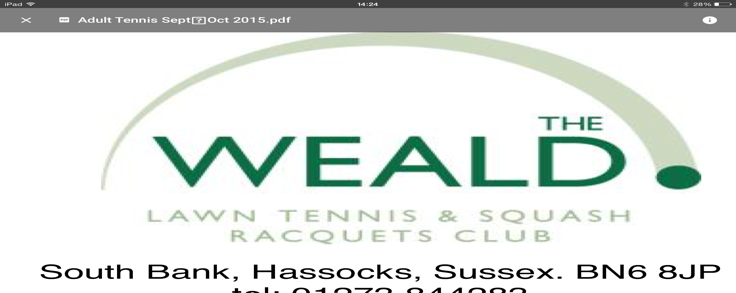 South Bank, Hassocks, Sussex, BN6 8JPTel: 01273 844283www.the-weald.co.ukwealdreception@btconnect.comwww.facebook.com/TheWealdTennisCoachingSUMMER CAMP WEEK 3CAMP START DATE: 16th August 2021                                                                    FINISH DATE: 19th August 2021IMPORTANT NOTICE:All course fees must be paid before the 16th August 2016 to guarantee place on the relevant coursePlease ensure all players bring snacks and drinks for their camp. All courses will be full of fun and games for all players as well as pushing there learning to another level. Rain Policy – if a session is cancelled, you will be informed via text by your coach, approx. 30 mins before start of the session.Course BookingIf you wish to sign up for a course, contact Bradley Bant. Once you have received confirmation for your place via email, then payment can be made.COACH PAYMENT – please pay BRADLEY BANT for specific course providing course code and name as reference, details as follows: Name: B D BANT                                Acc Number: 28749794                     Sort Code: 07 02 46                           SUMMER CAMPPROGRAMME TimeNo of DaysCourse CodeMembers PriceNon-MemberCoachMonday – WednesdayRED 41/2 – 6 yrs 09:00 – 12:003CR1£45£48B/ T/ JRED 6 – 8 yrs09:00 – 12:003CR2£45£48B/ T/ JORANGE/GREEN9/10 yrs 09:00 – 12:003CR3£48£52B/ T/ JJUNIOR INTENSIVE CAMP13:00 – 16:003CR4£48£52B/T/JThursday JUNIOR SINGLES MATCHPLAY13:00 – 16:001CR5£15£17Brad RED MATCHPLAY10:00 – 12:001CR6£10£12TomORANGE/ GREEN MATCHPLAY10:00 – 13:001CR7£15£17Jarryd